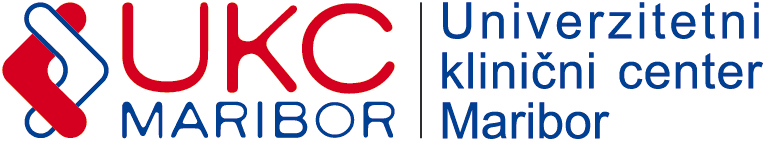 Ljubljanska ulica 5, 2000 MariborDAN ODPRTIH VRAT UNIVERZITETNEGA KLINIČNEGA CENTRA MARIBOR – SVETOVNI DAN VARNOSTI PACIENTOV15. september 2023PROGRAM:SKLOPDOGODKI IN PREDSTAVITVE NA STOJNICAH od 10.15 do 12.00 ureAmbasadorji zdravstvene in babiške negeKlinika za ginekologijo in perinatologijo (promocija samopregledovanja dojk), aktivnosti Oddelka za perinatologijo – porodnišnice Klinika za nevrologijo – aktivnosti v sodelovanju s študenti fizioterapije Alma Mater EuropaeaUrgentni center (simulacija in prikaz temeljnih postopkov oživljanja - TPO)Oddelek za psihiatrijoKlinika za pediatrijoCenter za transfuzijsko medicino (določitev krvne skupine)Inštitut za fizikalno in rehabilitacijsko medicino (skrb za zdravo hrbtenico – prikaz vaj)Srednja zdravstvena in kozmetična šola Maribor – Šola za življenje (merjenje krvnega tlaka in krvnega sladkorja)Fakulteta za zdravstvene vede Univerze v Mariboru – Izboljšanje varnosti pacientov s pomočjo simulacij v izobraževanju študentov zdravstvene negeŠtudenti Medicinske fakultete Univerze v MariboruDruštvo medicinskih sester, babic in zdravstvenih tehnikov Maribor – DMSBZT MBDruštvo za avtizem DANSKLOPVODENI OGLEDI V UKC MARIBOR od 10.15 do 12.00 ureKardiološka rehabilitacijaCenter za transfuzijsko medicinoOddelek za perinatologijo – porodnišnica Klinika za kirurgijoInštitut za fizikalno in rehabilitacijsko medicino (ogled ob 11. uri)SKLOPTEMATSKA PREDAVANJA od 12.00 do 13.00 ureZagotavljanje varnosti pacientov v zdravstveni in babiški negi, Danijela Pušnik, mag. zdr. negeČas so možgani, Melita Kokol, dipl. m. s.Klinični oddelek za kardiokirurgijo - 25 let kardiokirurške dejavnosti v UKC Maribor, prim. dr. Gorazd Košir, dr. med.Oddelek za perinatologijo - novosti v babištvu, Rosemarie Franc, dipl.bab.Predstavitev društva za avtizem DAN, Maja Damevska, univ. dipl. prav.Predstavitev društva medicinskih sester, babic in zdravstvenih tehnikov Maribor – DMSBZT MB, Ksenija Pirš, mag. zdr. vedDodatne informacije:Dan odprtih vrat bo potekal v parku pred Kliniko za kirurgijo (v primeru slabega vremena bodo vsi dogodki potekali v 16. nadstropju v Veliki predavalnici Klinike za kirurgijo). Za dodatne informacije in vprašanja se lahko obrnete na elektronski naslov javnosti@ukc-mb.si ali na telefonsko številko 02 321 28 13.Veselimo se vašega obiska na dnevu odprtih vrat.10.00 – 10.05Uvod v dogodek10.05 – 10.15Pozdravni nagovor vodstva UKC Maribor10.15 – 11.50Dogodki na stojnicah in vodeni ogledi v UKC Maribor12.00 – 13.15 Tematska predavanja v veliki predavalnici Klinike za kirurgijo – 16. etaža13.15 – 13.30Zaključek 